HAMPSHIRE LADIES PLAY AT TWICKENHAMThe Hampshire Ladies team put in strong performances to reach the final of the Gill Burns Division 2 Final at Twickenham with Trojans playing a big part with 10 players in the group matches and nine in the final.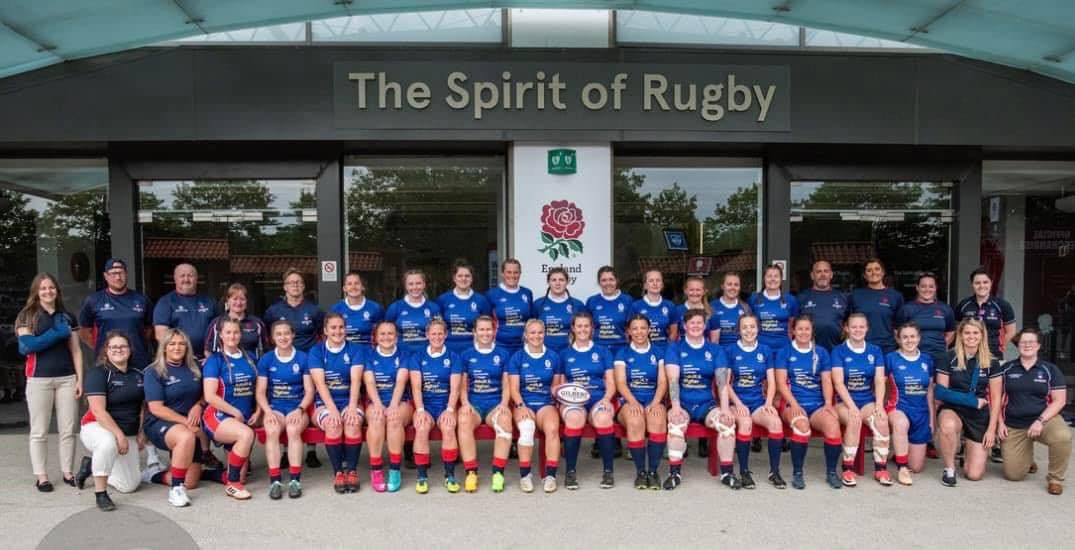 Those players were -Hannah Kemish (co-captain), Jessica Rudd (co-captain), Clare Brown, Sarah Butler, Becky Fenn, Thea Kilby, Katie Wadeson, Louisa Weinfeld, Chardonnay Wilson and Hannah Wilson, with Abbie Haysom as travelling reserve.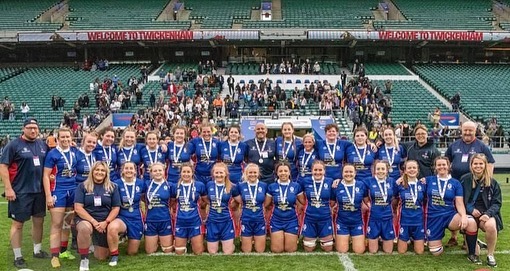 Trojans were also represented on the sidelines in the form of Lead medic: Suzi LeVoi assisted by Charlotte Hussey and assistant coach Donna Rose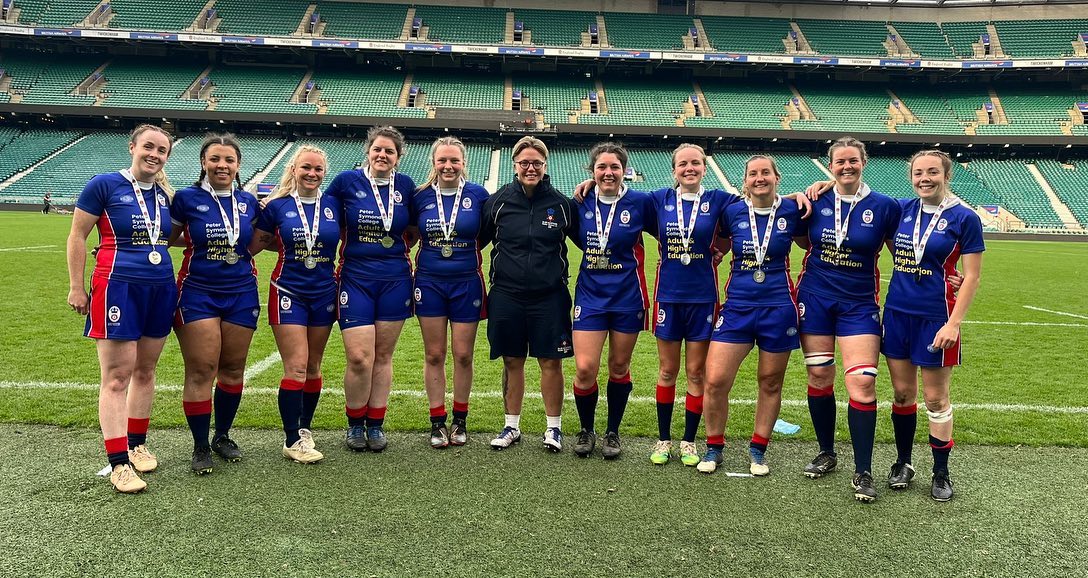 Essex			won	48-5Hertfordshire	won	27-12Devon			won	58-5Eastern Counties	lost	19-26It was said that this game was the best of the four in the day although Hampshire lost by 26 – 19 but the pleasure of playing at Twickenham was apparent despite the loss -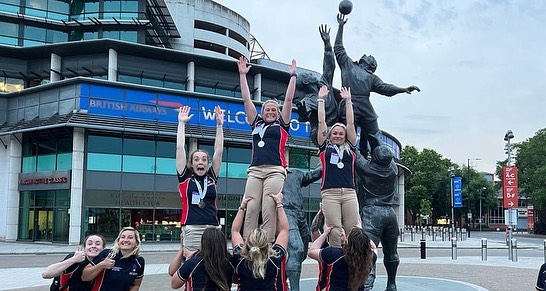 And if Trojans were not represented enough, even one of the two sponsors of the team was Trojan’s past Chairman of Rugby, Duncan Parker of Minuteman press.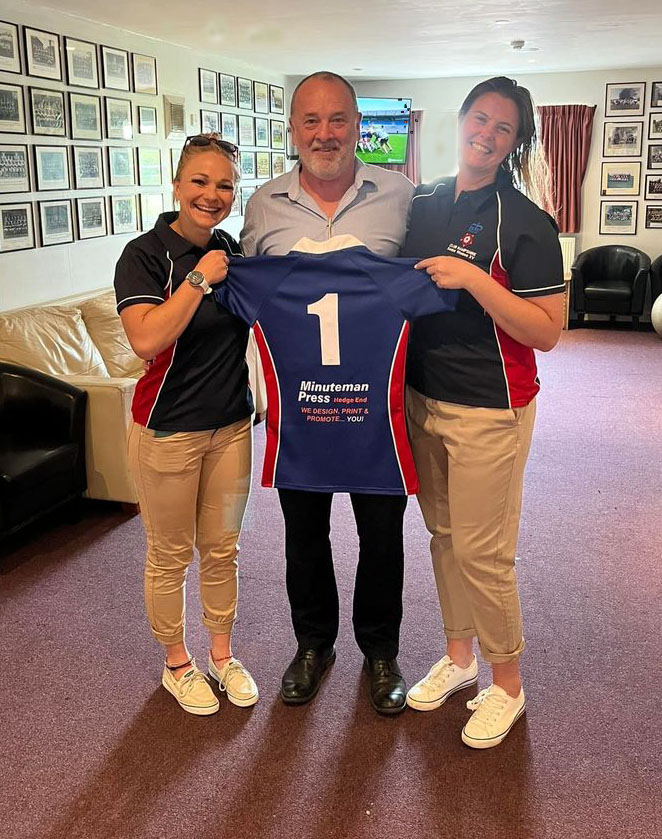 